报告人： 常浩 博士单位：华中师范大学时间：10月19日（周四）下午14：30-15：30邀请人： 罗栗地点：闵行数学楼126室题目： j-degrees of modules of constant j-rank摘要：We introduce new invariants for modules of restricted Lie algebras, called j-degrees.To a constant j-rank module M, we define the j-degree function of M and show that the function is locally constant. 报告人简介：常浩于华东师范大学及德国Christian-Albrechts-Universität zu Kiel 获得博士学位，研究方向为李代数及其表示理论。现任职于华中师范大学数学系。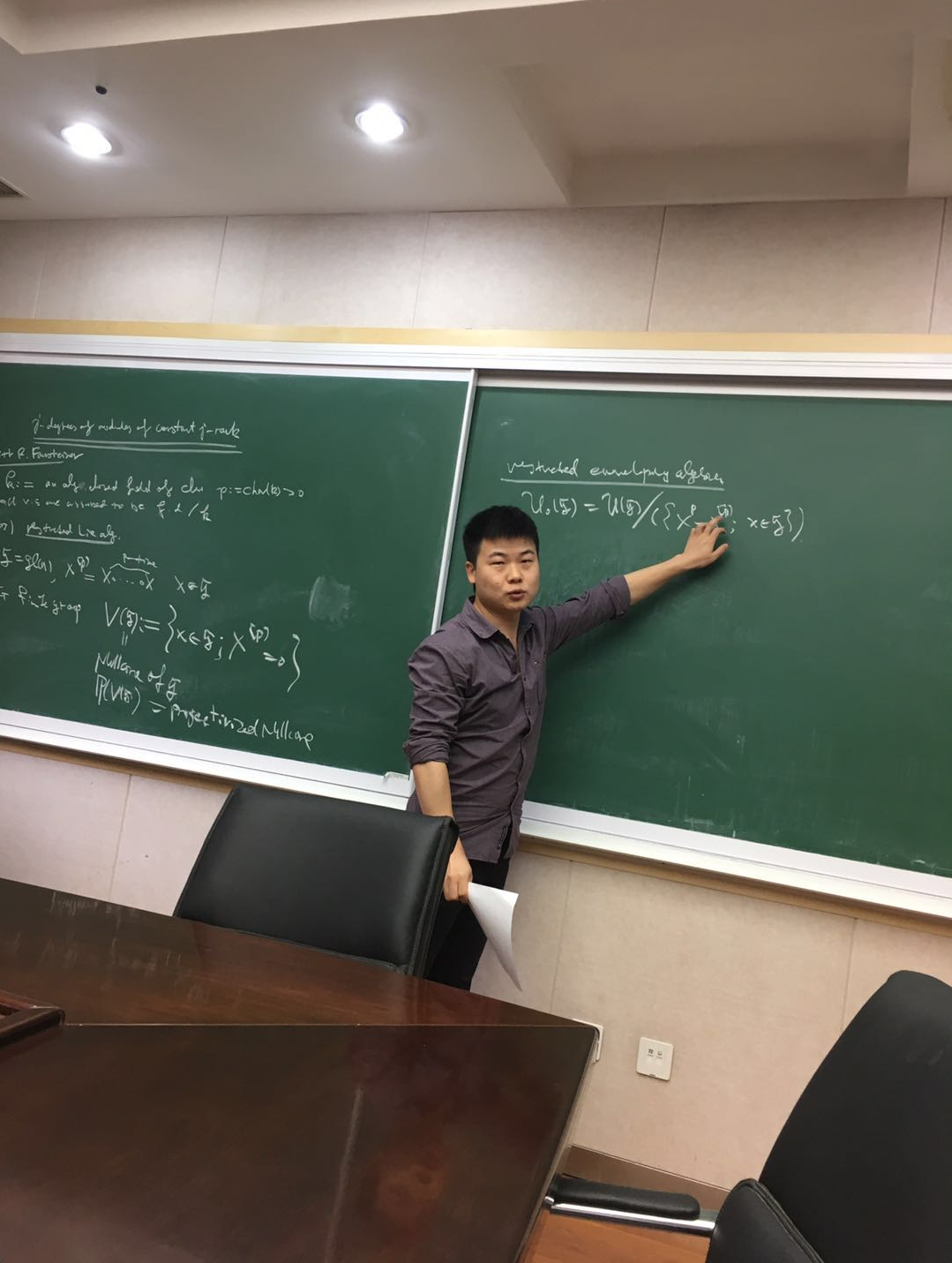 